ВОСПИТАНИЕ И ОБУЧЕНИЕ ДЕТЕЙ С НАРУШЕНИЯМИ РАЗВИТИЯ. –  2014. – № 8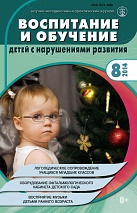 Логопедическое сопровождение учащихсямладших классовОборудование лечебного  офтальмологическогокабинета детского садаВосприятие музыки детьми раннего возрастаКукушкина О.И.,  Гончарова Е.Л. Новый инструмент сурдопедагога — динамическая педагогическая классификация детей с кохлеарными имплантамиСтатья продолжает цикл публикаций, посвященных рассмотрению новых профессиональных компетенций сурдопедагога, оказывающего помощь детям с кохлеарными имплантами. В ней впервые представлена динамическая педагогическая классификация имплантированных детей, отражающая процесс смены статуса ребенка, задач сурдопедагога и ориентиров, необходимых для дифференциации педагогической работы на каждом этапе реабилитации.Голубева Е.В. Оборудование лечебного офтальмологического кабинета детского сада.В статье на основе нормативных документов, утвержденных приказом Министерства здравоохранения РФ от 25 октября 2012 г. № 442н («Правила организации деятельности кабинета охраны зрения детей и Стандарт оснащения офтальмологического кабинета охраны зрения детей») и анализа современного офтальмологического оборудования уточняется и расширяется, а также несколько видоизменяется перечень оборудования, необходимый для оснащения кабинетов охраны зрения детей в дошкольных образовательных учреждениях, специализирующихся на медико-психолого-педагогической помощи дошкольникам с нарушением зрения.Выродова И.А. Восприятие музыки детьми раннего возраста с отклонениями в психофизическом развитии.Статья посвящена использованию музыки в качестве коррекционного и профилактического средства в практике помощи семье, воспитывающей ребенка раннего возраста с отклонениями в психофизическом развитии.Ишимова О.А., Сацевич С.В., Бондарчук О.А.  Реализация современных подходов к коррекционно-педагогической работе с младшими школьниками в новой линии учебных пособий по чтению и письму.В статье рассматривается актуальность разработок специальных пособий в соответствии с требованиями ФГОС НОО для эффективного коррекционно-педагогического сопровождения учащихся с трудностями в обучении. Представлено описание инновационного учебно-методического комплекса «Логопедическое сопровождение учащихся начальных классов», состоящего из серии пособий по чтению и письму. Раскрываются коррекционно-развивающие задачи каждого пособия, которые помогут оказать младшему школьнику педагогическую помощь на этапе овладения им чтением и письмом, а учителя обеспечат эффективным инструментарием в работе с детьми.Бруштейн И.О.  Право на счастливое детство.Статья рассказывает об учебно-воспитательной и реабилитационной работе в Уфимской специальной (коррекционной) школе VIII вида для детей с ментальными нарушениями; приводятся фрагменты интервью с директором школы, педагогами, учащимися и их родителями.Крюков Н.С.  Жизнь в географии и география в жизни (окончание).Фрагмент книги «Путем творчества. Страничка жизни и опыта одной экспериментальной школы» под редакцией В.П. Кащенко (1921 г.), посвященный опыту обучения географии в санатории-школе.Лелюхина М.И. Ребенок второго года жизни: штрихи к портрету.В статье в популярной форме представлены данные о том, как растет и развивается ребенок в возрасте от года до двух лет. Материалы статьи помогут расширить и обогатить опыт как родителей, так и специалистов, предоставят возможность наблюдать и оценивать достижения малыша, оказывать ему помощь, поощряя его инициативные и самостоятельные действия, избегая как принуждения, так и чрезмерной опеки.Логопедическое сопровождение учащихся начальных классов (представляем новый учебно-методический комплекс)В цветной вкладке представлен состав учебно-методического комплекса «Логопедическое сопровождение учащихся начальных классов» и размещены фрагменты учебных пособий для занятий с детьми, способствующих предупреждению и коррекции чтения и письма у учащихся 1–4 классов, испытывающих трудности в освоении основной общеобразовательной программы. Содержание пособий соответствует требованиям ФГОС НОО в рамках реализации программы коррекционной работы.